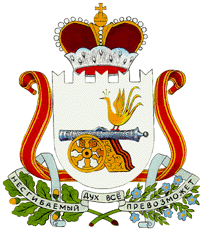 АДМИНИСТРАЦИЯЗАБОРЬЕВСКОГО СЕЛЬСКОГО ПОСЕЛЕНИЯДЕМИДОВСКОГО РАЙОНА СМОЛЕНСКОЙ ОБЛАСТИРАСПОРЯЖЕНИЕот 31.01.2022 года № 7-р В соответствии с письмом заместителя Министра цифрового развития, связи и массовых коммуникаций Российской Федерации О.Ю. Качанова от 17.05.2021 № ОК-П13-070-18044, распоряжением Администрации Смоленской области от 08.07.2021 № 1298-р/адм «Об утверждении перечня массовых социально значимых государственных и муниципальных услуг, подлежащих переводу в электронный формат на территории Смоленской области»:1. Утвердить прилагаемый Перечень массовых социально значимых муниципальных услуг, подлежащих переводу в электронный формат, предоставляемых Администрацией Заборьевского сельского поселения Демидовского района Смоленской области (Приложение №1).2. Ответственным за перевод массовых социально значимых муниципальных услуг в электронный формат определить Главу муниципального образования Заборьевского сельского поселения Демидовского района Смоленской области - Лисененкова Андрея Владимировича.Глава муниципального образования Заборьевского сельского поселения Демидовского района Смоленской области                              А.В. ЛисененковУТВЕРЖДЕНРаспоряжением АдминистрацииЗаборьевского сельского поселенияДемидовского района Смоленской областиот 31.01.2022 года №7-р(в ред. Распоряжений от 02.02.2022 №9-р, от 03.05.2023  №19-р,  от 05.06.2023 №29-р)ПЕРЕЧЕНЬмассовых социально значимых муниципальных услуг, подлежащих переводу в электронный формат, предоставляемых Администрацией Заборьевского сельского поселения Демидовского района Смоленской областиОб утверждении перечня массовых социально значимых муниципальных услуг, подлежащих переводу в электронный формат (в редакции Распоряжений от 02.02.2022 №9-р, от 03.05.2023  №19-р, от 05.06.2023 №29-р)№ п/пНаименование услуги (функции)Ответственный за перевод массовой социально значимой муниципальной услуги в электронный форматКонтактная информация (рабочий номер телефона)Присвоение адреса объекту адресации, изменение и аннулирование такого адреса Глава муниципального образования Заборьевского сельского поселения Демидовского района Смоленской области - Лисененков Андрей Владимирович8(48147)2-33-23Согласование проведения переустройства и (или) перепланировки помещения в многоквартирном домеГлава муниципального образования Заборьевского сельского поселения Демидовского района Смоленской области - Лисененков Андрей Владимирович8(48147)2-33-23Утверждение схемы расположения земельного участка или земельных участков на кадастровом плане территорииГлава муниципального образования Заборьевского сельского поселения Демидовского района Смоленской области - Лисененков Андрей Владимирович8(48147)2-33-23Предоставление земельного участка, находящегося в муниципальной собственности, или государственная собственность на который не разграничена, на торгахГлава муниципального образования Заборьевского сельского поселения Демидовского района Смоленской области - Лисененков Андрей Владимирович8(48147)2-33-23Признание садового дома жилым домом и жилого дома садовым домомГлава муниципального образования Заборьевского сельского поселения Демидовского района Смоленской области - Лисененков Андрей Владимирович8(48147)2-33-23Перевод жилого помещения в нежилое помещение и нежилого помещения в жилое помещениеГлава муниципального образования Заборьевского сельского поселения Демидовского района Смоленской области - Лисененков Андрей Владимирович8(48147)2-33-23Постановка граждан на учет в качестве лиц, имеющих право на предоставление земельных участков в собственность бесплатноГлава муниципального образования Заборьевского сельского поселения Демидовского района Смоленской области - Лисененков Андрей Владимирович8(48147)2-33-23Предварительное согласование   предоставления земельного участкаГлава муниципального образования Заборьевского сельского поселения Демидовского района Смоленской области - Лисененков Андрей Владимирович8(48147)2-33-23Предоставление в собственность, аренду, постоянное (бессрочное) пользование, безвозмездное пользование земельного участка, находящегося в государственной или муниципальной собственности, без проведения торговГлава муниципального образования Заборьевского сельского поселения Демидовского района Смоленской области - Лисененков Андрей Владимирович8(48147)2-33-23Принятие на учёт граждан в качестве, нуждающихся в жилых помещенияхГлава муниципального образования Заборьевского сельского поселения Демидовского района Смоленской области - Лисененков Андрей Владимирович8(48147)2-33-23Предоставление жилого помещения по договору социального наймаГлава муниципального образования Заборьевского сельского поселения Демидовского района Смоленской области - Лисененков Андрей Владимирович8(48147)2-33-23Предоставление информации об объектах учета, содержащейся в реестре имущества субъекта Российской Федерации, об объектах учета из реестра муниципального имуществаГлава муниципального образования Заборьевского сельского поселения Демидовского района Смоленской области - Лисененков Андрей Владимирович8(48147)2-33-23Передача в собственность граждан занимаемых ими жилых помещений жилищного фонда (приватизация жилищного фонда)Глава муниципального образования Заборьевского сельского поселения Демидовского района Смоленской области - Лисененков Андрей Владимирович8(48147)2-33-23